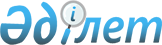 Қапшағай қалалық мәслихатының 2021 жылғы 8 қаңтардағы "Қапшағай қаласының ауылдық округтерінің 2021-2023 жылдарға арналған бюджеттері туралы" № 84-289 шешіміне өзгерістер енгізу туралыАлматы облысы Қапшағай қалалық мәслихатының 2021 жылғы 6 желтоқсандағы № 16-48 шешімі
      Қапшағай қалалық мәслихаты ШЕШТІ:
      1. Қапшағай қалалық мәслихатының "Қапшағай қаласының ауылдық округтерінің 2021-2023 жылдарға арналған бюджеті туралы" 2021 жылғы 8 қаңтардағы № 84-289 (Нормативтік құқықтық актілерді мемлекеттік тіркеу тізілімінде № 5870 болып тіркелген) шешіміне келесі өзгерістер енгізілсін:
      көрсетілген шешімнің 1, 2-тармақтары жаңа редакцияда жазылсын:
      "1. 2021-2023 жылдарға арналған Заречный ауылдық округінің бюджеті тиісінше осы шешімнің 1, 2, 3-қосымшаларына сәйкес, оның ішінде 2021 жылға келесі көлемдерде бекітілсін:
      1) кірістер 102 460 мың теңге, оның ішінде:
      салықтық түсімдер 15 600 мың теңге;
      салықтық емес түсімдер 0 теңге;
      негізгі капиталды сатудан түсетін түсімдер 0 теңге;
      трансферттер түсімі 86 860 мың теңге;
      2) шығындар 107 360 мың теңге;
      3) таза бюджеттік кредиттеу 0 теңге, оның ішінде:
      бюджеттік кредиттер 0 теңге;
      бюджеттік кредиттерді өтеу 0 теңге;
      4) қаржы активтерімен операциялар бойынша сальдо 0 теңге, оның ішінде:
      қаржы активтерін сатып алу 0 теңге;
      мемлекеттің қаржы активтерін сатудан түсетін түсімдер 0 теңге;
      5) бюджет тапшылығы (профициті) (-) 4 900 мың теңге;
      6) бюджет тапшылығын қаржыландыру (профицитін пайдалану) 4 900 мың теңге, оның ішінде:
      қарыздар түсімі 0 теңге;
      қарыздарды өтеу 0 теңге;
      бюджет қаражатының пайдаланылатын қалдықтары 4 900 мың теңге.
      2. 2021-2023 жылдарға арналған Шеңгелді ауылдық округінің бюджеті тиісінше осы шешімнің 4, 5, 6-қосымшаларына сәйкес, оның ішінде 2021 жылға келесі көлемдерде бекітілсін:
      1) кірістер 104 930 мың теңге, оның ішінде:
      салықтық түсімдер 16 000 мың теңге;
      салықтық емес түсімдер 0 теңге;
      негізгі капиталды сатудан түсетін түсімдер 0 теңге;
      трансферттер түсімі 88 930 мың теңге; 
      2) шығындар 111 753 мың теңге;
      3) таза бюджеттік кредиттеу 0 теңге, оның ішінде:
      бюджеттік кредиттер 0 теңге;
      бюджеттік кредиттерді өтеу 0 теңге;
      4) қаржы активтерімен операциялар бойынша сальдо 0 теңге, оның ішінде:
      қаржы активтерін сатып алу 0 теңге;
      мемлекеттің қаржы активтерін сатудан түсетін түсімдер 0 теңге;
      5) бюджет тапшылығы (профициті) (-) 6 823 мың теңге;
      6) бюджет тапшылығын қаржыландыру (профицитін пайдалану) 6 823 мың теңге, оның ішінде:
      қарыздар түсімі 0 теңге;
      қарыздарды өтеу 0 теңге;
      бюджет қаражатының пайдаланылатын қалдықтары 6 823 мың теңге.".
      2. Көрсетілген шешімнің 1, 4-қосымшалары осы шешімнің 1, 2-қосымшаларына сәйкес жаңа редакцияда баяндалсын.
      3. Осы шешім 2021 жылдың 1 қаңтарынан қолданысқа енгізіледі. 2021 жылға арналған Заречный ауылдық округінің бюджеті 2021 жылға арналған Шеңгелді ауылдық округінің бюджеті
					© 2012. Қазақстан Республикасы Әділет министрлігінің «Қазақстан Республикасының Заңнама және құқықтық ақпарат институты» ШЖҚ РМК
				
      Қапшағай қалалық маслихатының хатшысы

С. Нурсолтанова
Қапшағай қалалық мәслихатының 2021 жылғы 6 желтоқсандағы № 16-48 шешіміне 1-қосымшаҚапшағай қалалық мәслихатының 2021 жылғы 8 қаңтардағы № 84-289 шешіміне 1-қосымша
Санаты
Санаты
Санаты
Сомасы,
Сыныбы
Сыныбы
мың
Ішкі сыныбы
Ішкі сыныбы
Ішкі сыныбы
Ішкі сыныбы
теңге
Атауы
І. Кірістер
І. Кірістер
І. Кірістер
І. Кірістер
102 460
1
Салықтық түсімдер
Салықтық түсімдер
Салықтық түсімдер
Салықтық түсімдер
15 600
04
Меншікке салынатын салықтар
Меншікке салынатын салықтар
Меншікке салынатын салықтар
Меншікке салынатын салықтар
15 600
1
Мүлiкке салынатын салықтар
Мүлiкке салынатын салықтар
Мүлiкке салынатын салықтар
Мүлiкке салынатын салықтар
600
3
Жер салығы
Жер салығы
Жер салығы
Жер салығы
4 000
4
Көлік құралдарына салынатын салық
Көлік құралдарына салынатын салық
Көлік құралдарына салынатын салық
Көлік құралдарына салынатын салық
11 000
4
Трансферттердің түсімдері 
Трансферттердің түсімдері 
Трансферттердің түсімдері 
Трансферттердің түсімдері 
86 860
02
Мемлекеттiк басқарудың жоғары тұрған органдарынан түсетiн трансферттер
Мемлекеттiк басқарудың жоғары тұрған органдарынан түсетiн трансферттер
Мемлекеттiк басқарудың жоғары тұрған органдарынан түсетiн трансферттер
Мемлекеттiк басқарудың жоғары тұрған органдарынан түсетiн трансферттер
86 860
3
Аудандардың (облыстық маңызы бар қаланың) бюджетінен трансферттер
Аудандардың (облыстық маңызы бар қаланың) бюджетінен трансферттер
Аудандардың (облыстық маңызы бар қаланың) бюджетінен трансферттер
Аудандардың (облыстық маңызы бар қаланың) бюджетінен трансферттер
86 860
Функционалдық топ
Функционалдық топ
Функционалдық топ
Функционалдық топ
Функционалдық топ
Сомасы, мың теңге
Кіші функция
Кіші функция
Кіші функция
Кіші функция
Сомасы, мың теңге
Бюджеттік бағдарламалардың әкімшісі
Бюджеттік бағдарламалардың әкімшісі
Бюджеттік бағдарламалардың әкімшісі
Сомасы, мың теңге
Бағдарлама
Бағдарлама
Сомасы, мың теңге
Атауы
Атауы
Сомасы, мың теңге
II. Шығындар
107 360
01
Жалпы сипаттағы мемлекеттiк қызметтер 
32 099
1
Мемлекеттiк басқарудың жалпы функцияларын орындайтын өкiлдi, атқарушы және басқа органдар
32 099
124
Аудандық маңызы бар қала, ауыл, кент, ауылдық округ әкімінің аппараты
32 099
001
Аудандық маңызы бар қала, ауыл, кент, ауылдық округ әкімінің қызметін қамтамасыз ету жөніндегі қызметтер
31 799
022
Мемлекеттік органның күрделі шығыстары
300
07
Тұрғын үй-коммуналдық шаруашылық
31 624
3
Елді-мекендерді көркейту
31 624
124
Аудандық маңызы бар қала, ауыл, кент, ауылдық округ әкімінің аппараты
31 624
008
Елдi мекендердегі көшелердi жарықтандыру
13 821
011
Елді мекендерді абаттандыру және көгалдандыру
17 803
12
Көлiк және коммуникация
38 200
1
Автомобиль көлiгi
38 200
124
Аудандық маңызы бар қала, ауыл, кент, ауылдық округ әкімінің аппараты
38 200
045
Аудандық маңызы бар қалаларда, ауылдарда, кенттерде, ауылдық округтерде автомобиль жолдарын күрделі және орташа жөндеу
38 200
13
Басқалар
5 437
9
Басқалар
5 437
124
Аудандық маңызы бар қала, ауыл, кент, ауылдық округ әкімінің аппараты
5 437
040
Өңірлерді дамытудың 2025 жылға дейінгі мемлекеттік бағдарламасы шеңберінде өңірлерді экономикалық дамытуға жәрдемдесу бойынша шараларды іске асыруға ауылдық елді мекендерді жайластыруды шешуге арналған іс-шараларды іске асыру
5 437
Функционалдық топ
Функционалдық топ
Функционалдық топ
Функционалдық топ
Функционалдық топ
Сомасы, мың теңге
Кіші функция
Кіші функция
Кіші функция
Кіші функция
Сомасы, мың теңге
Бюджеттік бағдарламалардың әкімшісі
Бюджеттік бағдарламалардың әкімшісі
Бюджеттік бағдарламалардың әкімшісі
Сомасы, мың теңге
Бағдарлама
Бағдарлама
Сомасы, мың теңге
Атауы
Атауы
Сомасы, мың теңге
III. Таза бюджеттік кредиттеу
0
Бюджеттік кредиттер
0
Санаты
Санаты
Санаты
Сыныбы
Сыныбы
Сыныбы
Сомасы, мың теңге
Ішкі сыныбы 
Ішкі сыныбы 
Атауы
5
Бюджеттік кредиттерді өтеу
0
01
Бюджеттік кредиттерді өтеу
0
1
Мемлекеттік бюджеттен берілген бюджеттік кредиттерді өтеу
0
Функционалдық топ
Функционалдық топ
Функционалдық топ
Функционалдық топ
Функционалдық топ
Сомасы, мың теңге
Кіші функция
Кіші функция
Кіші функция
Кіші функция
Сомасы, мың теңге
Бюджеттік бағдарламалардың әкімшісі
Бюджеттік бағдарламалардың әкімшісі
Бюджеттік бағдарламалардың әкімшісі
Сомасы, мың теңге
Бағдарлама
Бағдарлама
Сомасы, мың теңге
Атауы
Атауы
Сомасы, мың теңге
IV. Қаржы активтерiмен операциялар бойынша сальдо
0
Санаты
Санаты
Сомасы, мың теңге 
Сыныбы
Сыныбы
Сыныбы
Сомасы, мың теңге 
Ішкі сыныбы
Ішкі сыныбы
Сомасы, мың теңге 
Атауы
Сомасы, мың теңге 
V. Бюджет тапшылығы (профициті)
- 4 900
VI. Бюджет тапшылығын қаржыландыру (профицитiн пайдалану)
4 900
7
Қарыздар түсімі
0
01
Мемлекеттік ішкі қарыздар
0
2
Қарыз алу келісім-шарттары
0
8
Бюджет қаражаттарының пайдаланылатын қалдықтары
4 900
01
Бюджет қаражаты қалдықтары
4 900
1
Бюджет қаражатының бос қалдықтары
4 900
Функционалдық топ
Функционалдық топ
Функционалдық топ
Функционалдық топ
Функционалдық топ
Сомасы, мың теңге
Кіші функция
Кіші функция
Кіші функция
Кіші функция
Сомасы, мың теңге
Бюджеттік бағдарламалардың әкімшісі
Бюджеттік бағдарламалардың әкімшісі
Бюджеттік бағдарламалардың әкімшісі
Сомасы, мың теңге
Бағдарлама
Бағдарлама
Сомасы, мың теңге
Атауы
Атауы
Сомасы, мың теңге
16
Қарыздарды өтеу
0
1
Қарыздарды өтеу
0
124
Аудандық маңызы бар қала, ауыл, кент, ауылдық округ әкімінің аппараты
0
056
Аудандық маңызы бар қала, ауыл, кент, ауылдық округ әкімі аппаратының жоғары тұрған бюджет алдындағы борышын өтеу
0Қапшағай қалалық мәслихатының 2021 жылғы 6 желтоқсандағы № 16-48 шешіміне 2-қосымшаҚапшағай қалалық мәслихатының 2021 жылғы 8 қаңтардағы № 84-289 шешіміне 4-қосымша
Санаты
Санаты
Санаты
Сомасы, мың теңге
Сыныбы
Сыныбы
Сомасы, мың теңге
Ішкі сыныбы 
Ішкі сыныбы 
Ішкі сыныбы 
Сомасы, мың теңге
Атауы
Сомасы, мың теңге
І. Кірістер
І. Кірістер
І. Кірістер
І. Кірістер
І. Кірістер
І. Кірістер
104 930
1
Салықтық түсімдер
Салықтық түсімдер
Салықтық түсімдер
Салықтық түсімдер
Салықтық түсімдер
Салықтық түсімдер
16 000
04
Меншікке салынатын салықтар
Меншікке салынатын салықтар
Меншікке салынатын салықтар
Меншікке салынатын салықтар
Меншікке салынатын салықтар
Меншікке салынатын салықтар
16 000
1
Мүлiкке салынатын салықтар
Мүлiкке салынатын салықтар
Мүлiкке салынатын салықтар
Мүлiкке салынатын салықтар
Мүлiкке салынатын салықтар
Мүлiкке салынатын салықтар
400
3
Жер салығы
Жер салығы
Жер салығы
Жер салығы
Жер салығы
Жер салығы
5 000
4
Көлік құралдарына салынатын салық
Көлік құралдарына салынатын салық
Көлік құралдарына салынатын салық
Көлік құралдарына салынатын салық
Көлік құралдарына салынатын салық
Көлік құралдарына салынатын салық
10 600
4
Трансферттердің түсімдері 
Трансферттердің түсімдері 
Трансферттердің түсімдері 
Трансферттердің түсімдері 
Трансферттердің түсімдері 
Трансферттердің түсімдері 
88 930
02
Мемлекеттiк басқарудың жоғары тұрған органдарынан түсетiн трансферттер
Мемлекеттiк басқарудың жоғары тұрған органдарынан түсетiн трансферттер
Мемлекеттiк басқарудың жоғары тұрған органдарынан түсетiн трансферттер
Мемлекеттiк басқарудың жоғары тұрған органдарынан түсетiн трансферттер
Мемлекеттiк басқарудың жоғары тұрған органдарынан түсетiн трансферттер
Мемлекеттiк басқарудың жоғары тұрған органдарынан түсетiн трансферттер
88 930
3
Аудандардың (облыстық маңызы бар қаланың) бюджетінен трансферттер
Аудандардың (облыстық маңызы бар қаланың) бюджетінен трансферттер
Аудандардың (облыстық маңызы бар қаланың) бюджетінен трансферттер
Аудандардың (облыстық маңызы бар қаланың) бюджетінен трансферттер
Аудандардың (облыстық маңызы бар қаланың) бюджетінен трансферттер
Аудандардың (облыстық маңызы бар қаланың) бюджетінен трансферттер
88 930
Функционалдық топ
Функционалдық топ
Функционалдық топ
Функционалдық топ
Функционалдық топ
Сомасы, мың теңге
Кіші функция
Кіші функция
Кіші функция
Кіші функция
Сомасы, мың теңге
Бюджеттік бағдарламалардың әкімшісі
Бюджеттік бағдарламалардың әкімшісі
Бюджеттік бағдарламалардың әкімшісі
Сомасы, мың теңге
Бағдарлама
Бағдарлама
Сомасы, мың теңге
Атауы
Атауы
Сомасы, мың теңге
II. Шығындар
111 753
01
Жалпы сипаттағы мемлекеттiк қызметтер 
33 774
1
Мемлекеттiк басқарудың жалпы функцияларын орындайтын өкiлдi, атқарушы және басқа органдар
33 774
124
Аудандық маңызы бар қала, ауыл, кент, ауылдық округ әкімінің аппараты
33 774
001
Аудандық маңызы бар қала, ауыл, кент, ауылдық округ әкімінің қызметін қамтамасыз ету жөніндегі қызметтер
32 086
022
Мемлекеттік органның күрделі шығыстары
1688
07
Тұрғын үй-коммуналдық шаруашылық
37 232
3
Елді-мекендерді көркейту
37 232
124
Аудандық маңызы бар қала, ауыл, кент, ауылдық округ әкімінің аппараты
37 232
008
Елдi мекендердегі көшелердi жарықтандыру
32 650
011
Елді мекендерді абаттандыру және көгалдандыру
4 582
12
Көлiк және коммуникация
32 794
1
Автомобиль көлiгi
32 794
124
Аудандық маңызы бар қала, ауыл, кент, ауылдық округ әкімінің аппараты
32 794
045
Аудандық маңызы бар қалаларда, ауылдарда, кенттерде, ауылдық округтерде автомобиль жолдарын күрделі және орташа жөндеу
32 794
13
Басқалар
7 952
9
Басқалар
7 952
124
Аудандық маңызы бар қала, ауыл, кент, ауылдық округ әкімінің аппараты
7 952
040
Өңірлерді дамытудың 2025 жылға дейінгі мемлекеттік бағдарламасы шеңберінде өңірлерді экономикалық дамытуға жәрдемдесу бойынша шараларды іске асыруға ауылдық елді мекендерді жайластыруды шешуге арналған іс-шараларды іске асыру
7 952
15
Трансферттер
1
1
Трансферттер
1
124
Аудандық маңызы бар қала, ауыл, кент, ауылдық округ әкімінің аппараты
1
048
Пайдаланылмаған (толық пайдаланылмаған) нысаналы трансферттерді қайтару
1
Функционалдық топ
Функционалдық топ
Функционалдық топ
Функционалдық топ
Функционалдық топ
Сомасы, мың теңге
Кіші функция
Кіші функция
Кіші функция
Кіші функция
Сомасы, мың теңге
Бюджеттік бағдарламалардың әкімшісі 
Бюджеттік бағдарламалардың әкімшісі 
Бюджеттік бағдарламалардың әкімшісі 
Сомасы, мың теңге
Бағдарлама
Бағдарлама
Сомасы, мың теңге
Атауы
Атауы
Сомасы, мың теңге
III. Таза бюджеттік кредиттеу
0
Бюджеттік кредиттер
0
Санаты
Санаты
Санаты
Сомасы, мың теңге
Сыныбы
Сыныбы
Сыныбы
Сомасы, мың теңге
Ішкі сыныбы 
Ішкі сыныбы 
Ішкі сыныбы 
Сомасы, мың теңге
Атауы
Атауы
Сомасы, мың теңге
5
Бюджеттік кредиттерді өтеу
Бюджеттік кредиттерді өтеу
0
01
Бюджеттік кредиттерді өтеу
Бюджеттік кредиттерді өтеу
0
1
Мемлекеттік бюджеттен берілген бюджеттік кредиттерді өтеу
Мемлекеттік бюджеттен берілген бюджеттік кредиттерді өтеу
0
Функционалдық топ
Функционалдық топ
Функционалдық топ
Функционалдық топ
Функционалдық топ
Сомасы, мың теңге
Кіші функция
Кіші функция
Кіші функция
Кіші функция
Сомасы, мың теңге
Бюджеттік бағдарламалардың әкімшісі
Бюджеттік бағдарламалардың әкімшісі
Бюджеттік бағдарламалардың әкімшісі
Сомасы, мың теңге
Бағдарлама
Бағдарлама
Сомасы, мың теңге
Атауы
Атауы
Сомасы, мың теңге
IV. Қаржы активтерiмен операциялар бойынша сальдо
0
Санаты
Санаты
Сомасы, мың теңге
Сыныбы
Сыныбы
Сыныбы
Сомасы, мың теңге
Ішкі сыныбы
Ішкі сыныбы
Сомасы, мың теңге
Атауы
Сомасы, мың теңге
V. Бюджет тапшылығы (профициті)
- 6 823
VI. Бюджет тапшылығын қаржыландыру (профицитiн пайдалану)
6 823
7
Қарыздар түсімі
0
01
Мемлекеттік ішкі қарыздар
0
2
Қарыз алу келісім-шарттары
0
8
Бюджет қаражаттарының пайдаланылатын қалдықтары
6 823
01
Бюджет қаражаты қалдықтары
6 823
1
Бюджет қаражатының бос қалдықтары
6 823
Функционалдық топ
Функционалдық топ
Функционалдық топ
Функционалдық топ
Функционалдық топ
Сомасы, мың теңге
Кіші функция
Кіші функция
Кіші функция
Кіші функция
Сомасы, мың теңге
Бюджеттік бағдарламалардың әкімшісі
Бюджеттік бағдарламалардың әкімшісі
Бюджеттік бағдарламалардың әкімшісі
Сомасы, мың теңге
Бағдарлама
Бағдарлама
Сомасы, мың теңге
Атауы
Атауы
Сомасы, мың теңге
16
Қарыздарды өтеу
0
1
Қарыздарды өтеу
0
124
Аудандық маңызы бар қала, ауыл, кент, ауылдық округ әкімінің аппараты
0
056
Аудандық маңызы бар қала, ауыл, кент, ауылдық округ әкімі аппаратының жоғары тұрған бюджет алдындағы борышын өтеу
0